I think… (statement)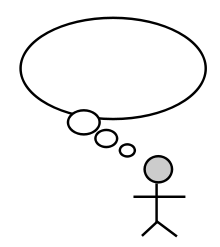 I believe… (statement)I think that… (statement)In my opinion… (statement)Choose one of the questions:What do you think about school life? What do you think about America? What do you think about animals in zoos? What do you think about social media? What do you think about travelling to mars?  Which Question?  What do you think about _________________?